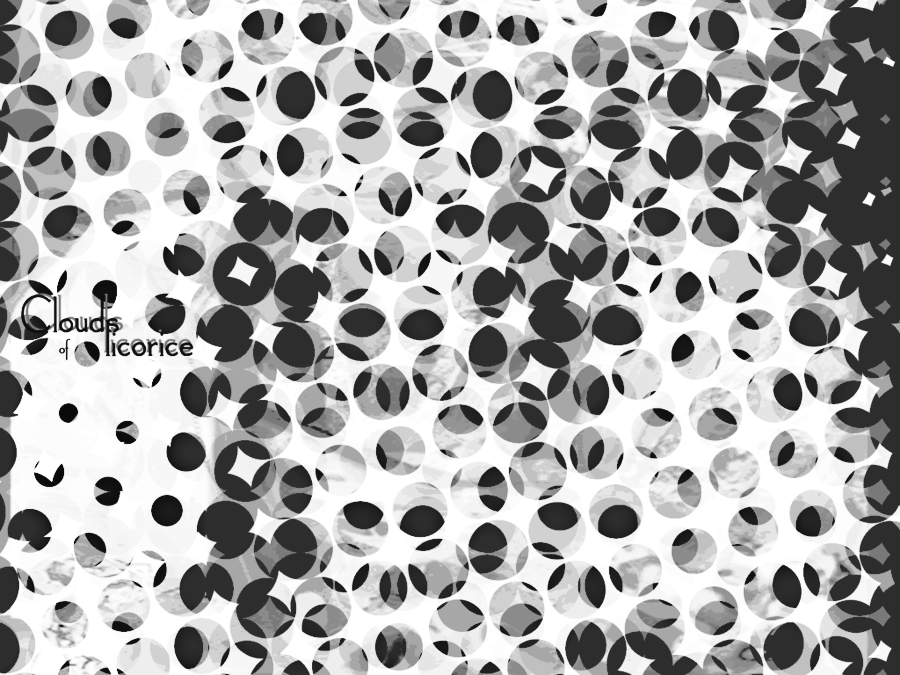 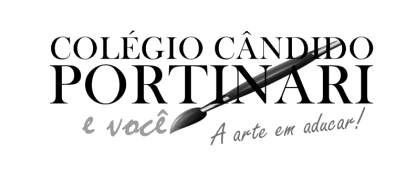 PORTUGUÊS:Adjetivo - cadernoConcordância nominal - cadernoEmprego da letra maiúscula e minúscula - cadernoMasculino e feminino - cadernoSílabas-separação e classificação - caderno Ortografia F e V - módulo pg. 47 e 48CIÊNCIAS:Plantas: tipos-necessidades-partes e funções-utilidade-germinação e plantas que causam mal. Desmatamento - cadernoEstudar pelo Caderno de Ciências.MATEMÁTICA:Tabuada: Adição, subtração e multiplicação – caderno e módulo (págs. 11 a 14, 17, 33, 40, 52 e 53;Formas geométricas: módulo (págs. 02 a 05, 16, 22 a 28)Sentença matemática: caderno e módulo (págs. 16 e 17, 63 a 67)Antecessor e sucessor - cadernoHISTÓRIA:FolcloreIndependência do Brasil.Estudar pelo Caderno de História.INGLÊSVocabulário do cap. 3 e 4 GEOGRAFIA: O espaço da escola – capitulo 1 do módulo (págs. 02 a 11);Os trabalhadores da escola – capitulo 2 do módulo (págs. 14 a 20);As salas de aula – capítulo 3 do módulo (págs. 22 a 33);Continentes e Oceanos – caderno Obs.: Todos os alunos sairão após a prova;Deverão estudar pelo caderno de apoio e módulo.Segunda (25/09)Terça (26/09)Quarta (27/09)Quinta (28/09)Sexta (29/09)Português eRedaçãoCiênciasMatemáticaHistória eInglêsGeografia